Р Е Ш Е Н И ЕСобрания  депутатов  муниципального  образования«Зеленогорское сельское поселение»О внесении изменений и дополнений  в решение Собрания депутатов МО «Зеленогорское сельское поселение» № 45 от 27.11.2015 г. «Об утверждении  Положения о бюджетном процессе в муниципальном образовании «Зеленогорское сельское поселение» В соответствии с Бюджетным кодексом Российской Федерации, Налоговым кодексом Российской Федерации, Федеральным законом от 06.10.2003 года № 131-ФЗ «Об общих принципах организации местного самоуправления в Российской Федерации», Уставом муниципального образования «Зеленогорское сельское поселение» Собрание депутатов муниципального образования «Зеленогорское сельское поселение» РЕШИЛО:1. Внести в  Положение о бюджетном процессе в муниципальном образовании «Зеленогорское сельское поселение», утвержденное решением Собрания депутатов муниципального образования «Зеленогорское сельское поселение» от   27 ноября 2015 года № 45 следующие изменения и дополнения:        - абзац 1 статьи 10 изложить в следующей редакции:«Неналоговые доходы бюджета поселения формируются в соответствии со статьями 41, 42,  46 и 93.1 Бюджетного кодекса, в том числе за счет:»;       - абзац 3 статьи 10 изложить в следующей редакции:«доходов от продажи имущества, находящегося в муниципальной собственности, за исключением имущества муниципальных бюджетных и автономных учреждений, а также имущества муниципальных унитарных предприятий, в том числе казенных, - по нормативу 100 процентов;»;- статью 10 дополнить абзацем  следующего содержания:      «средства, получаемые от продажи акций и иных форм участия в капитале, находящихся в муниципальной собственности, подлежат зачислению соответственно в местные бюджеты по нормативу 100 процентов;».2.   Настоящее решение вступает в силу со дня его обнародования.3.   Обнародовать настоящее решение  в установленном порядке.4. Контроль за исполнением настоящего решения возложить на постоянную комиссию по бюджету, налогам и предпринимательству.       Глава муниципального образования«Зеленогорское сельское поселение»                                            Н.В.Гранатова«Зеленогорск ял кундем» муниципальный образованийындепутатше–влакын Погынжо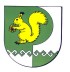 Собрание депутатов    муниципального образования  «Зеленогорское сельское поселение» № 18217 июня 2019 года